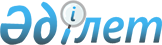 О внесении изменений в постановление Правительства Республики Казахстан от 26 сентября 2003 года № 983
					
			Утративший силу
			
			
		
					Постановление Правительства Республики Казахстан от 31 августа 2010 года № 847. Утратило силу постановлением Правительства Республики Казахстан от 7 июня 2017 года № 341
      Сноска. Утратило силу постановлением Правительства РК от 07.06.2017 № 341 (вводится в действие со дня его первого официального опубликования).
      Правительство Республики Казахстан ПОСТАНОВЛЯЕТ:
      1. Внести в постановление Правительства Республики Казахстан от 26 сентября 2003 года № 983 "Об образовании Межведомственной комиссии по вопросам борьбы с незаконным вывозом, ввозом и торговлей людьми" (САПП Республики Казахстан, 2003 г., № 39, ст. 400) следующие изменения:
      состав Межведомственной комиссии по вопросам борьбы с незаконным вывозом, ввозом и торговлей людьми, утвержденный указанным постановлением, изложить в новой редакции согласно приложению к настоящему постановлению;
      в Положении о Межведомственной комиссии по вопросам борьбы с незаконным вывозом, ввозом и торговлей людьми, утвержденном указанным постановлением:
      пункт 8 изложить в следующей редакции:
      "8. Заседания Комиссии проводятся по мере необходимости, но не реже одного раза в квартал, и считаются правомочными, если на них присутствует не менее двух третей от общего числа членов Комиссии.".
      2. Настоящее постановление вводится в действие со дня подписания. Состав
Межведомственной комиссии по вопросам борьбы с незаконным
вывозом, ввозом и торговлей людьми
      Тусупбеков                   - Министр юстиции Республики Казахстан,
      Рашид Толеутаевич              председатель 
      Куставлетов                  - вице-министр юстиции Республики
      Дулат Рашитович                Казахстан, заместитель председателя
      Калюжный                     - руководитель Национального центра по
      Вячеслав Афанасьевич           правам человека Республики Казахстан
                                     (по согласованию)  
      Билялов                      - заместитель председателя Комитета
      Берик Султангазиевич           криминальной полиции Министерства
                                     внутренних дел Республики Казахстан
      Дженалинов                   - заместитель председателя Комитета
      Рустам Жанатович               индустрии туризма Министерства
                                     туризма и спорта Республики Казахстан
      Шаймерденов                  - заместитель председателя Комитета
      Ербол Шаймерденович            информации и архивов Министерства
                                     связи и информации Республики
                                     Казахстан
      Досполов                     - начальник Департамента международного
      Сергей Долдович                сотрудничества Генеральной прокуратуры
                                     Республики Казахстан (по согласованию)
      Жанабай                      - директор Департамента консульской
      Самат Куанышбекович            службы Министерства иностранных дел
                                     Республики Казахстан
      Жумабеков                    - директор Юридического департамента
      Толеген Ахмеджанович           Министерства труда и социальной защиты
                                     населения Республики Казахстан
      Нургазиев                    - директор Департамента организации
      Куаныш Шадыбаевич              медицинской помощи Министерства
                                     здравоохранения Республики Казахстан
      Абишев                       - заведующий Юридическим отделом
      Бахыт Шалкарович               Аппарата Верховного Суда Республики
                                     Казахстан (по согласованию) 
      Нурахметова                  - эксперт Секретариата Национальной
      Гаухар Сердалиевна             комиссии по делам женщин и
                                     семейно-демографической политике при
                                     Президенте Республики Казахстан
                                     (по согласованию)
      Аликова                      - координатор по противодействию
      Алия Ерсаиновна                торговле людьми в Казахстане
                                     Международной организации по миграции
                                     (по согласованию)
      Байсакова                    - председатель правления объединения
      Зулфия Мухамедбековна          юридических лиц "Союз кризисных
                                     центров" (по согласованию)
      Морозова                     - президент общественного объединения
      Галина Васильевна              "Феминисткая лига" (по согласованию)
      Набиева                      - директор общественного объединения
      Гульзи Аскеновна               "Женская ассоциация реализации и
                                     адаптации" (по согласованию)
      Штеффен                      - советник по правам человека Центра
      Букмайер                       Организации по безопасности и
                                     сотрудничеству в Европе (ОБСЕ) в
                                     городе Астане (по согласованию)
      Берекетов                    - начальник управления Департамента
      Махсат Берекетович             экспертизы международных договоров
                                     Министерства юстиции Республики
                                     Казахстан, секретарь
					© 2012. РГП на ПХВ «Институт законодательства и правовой информации Республики Казахстан» Министерства юстиции Республики Казахстан
				
Премьер-Министр
Республики Казахстан
К. МасимовПриложение
к постановлению Правительства
Республики Казахстан
от 31 августа 2010 года № 847
Утвержден
постановлением Правительства
Республики Казахстан
от 26 сентября 2003 года № 983